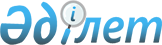 О внесении изменений и дополнений в решение Кызылкогинского районного маслихата от 29 декабря 2018 года № ХХХІ-2 "Об утверждении бюджетов сельских округов Кызылкогинского района на 2019-2021 годы"Решение Кызылкогинского районного маслихата Атырауской области от 16 июля 2019 года № XXXIХ-1. Зарегистрировано Департаментом юстиции Атырауской области 23 июля 2019 года № 4468
      В соответствии со статьей 109-1 Бюджетного кодекса Республики Казахстан от 4 декабря 2008 года, подпунктом 1) пункта 1 статьи 6 Закона Республики Казахстан от 23 января 2001 года "О местном государственном управлении и самоуправлении в Республике Казахстан" и рассмотрев предложение акимата об уточнении бюджетов сельских округов Кызылкогинского района на 2019-2021 годы, районной маслихат VI созыва на ХХХІХ сессии РЕШИЛ:
      1. Внести в решение районного маслихата от 29 декабря 2018 года № ХХХІ-2 "Об утверждении бюджетов сельских округов Кызылкогинского района на 2019-2021 годы" (зарегистрированно в реестре государственной регистрации нормативных правовых актов за № 4317, опубликованно 17 января 2019 года в эталонном контрольном банке нормативных правовых актов Республики Казахстан) следующие изменения и дополнения: 
      в пункте 1:
      в подпункте 1): 
      цифры "252 865" заменить цифрами "315 482";
      цифры "15 900" заменить цифрами "22 719";
      цифры "98" заменить цифрами "28";
      цифры "236 867" заменить цифрами "292 735";
      в подпункте 2): 
      цифры "254 273" заменить цифрами "316 890";
      в пункте 2:
      в подпункте 1): 
      цифры "103 379" заменить цифрами "112 464";
      цифры "101 070" заменить цифрами "110 155";
      в подпункте 2): 
      цифры "104 154" заменить цифрами "113 239";
      в пункте 3:
      в подпункте 1): 
      цифры "76 158" заменить цифрами "86 033";
      цифры "74 011" заменить цифрами "83 886";
      в подпункте 2): 
      цифры "76 810" заменить цифрами "86 685";
      в пункте 4:
      в подпункте 1): 
      цифры "230 519" заменить цифрами "249 398";
      цифры "15 180" заменить цифрами "17 090";
      цифры "310" заменить цифрами "210";
      цифры "215 029" заменить цифрами "232 098";
      в подпункте 2): 
      цифры "233 287" заменить цифрами "252 166";
      в пункте 5:
      в подпункте 1): 
      цифры "86 507" заменить цифрами "98 552";
      цифры "76 467" заменить цифрами "88 512";
      в подпункте 2): 
      цифры "86 925" заменить цифрами "98 970";
      в пункте 6-1:
      цифры "236 714" заменить цифрами "340 152";
      в подпункте 1): 
      цифры "44 980" заменить цифрами "95 966";
      цифры "19 900" заменить цифрами "41 130";
      цифры "5 059" заменить цифрами "12 084";
      цифры "4 921" заменить цифрами "8 161";
      цифры "9 121" заменить цифрами "22 379";
      цифры "5 979" заменить цифрами "12 212";
      в подпункте 2): 
      цифры "90 997" заменить цифрами "97 234";
      цифры "10 000" заменить цифрами "14 747";
      дополнить строками следующего содержания:
      "Уильскому сельскому округу – 490 тысяч тенге;
      Мукурскому сельскому округу – 1 000 тысяч тенге;"
      в подпункте 3): 
      цифры "31 287" заменить цифрами "34 226";
      цифры "5 556" заменить цифрами "5 906";
      цифры "7 896" заменить цифрами "8 185";
      цифры "6 045" заменить цифрами "6 845";
      цифры "1 800" заменить цифрами "3 300";
      в подпункте 4): 
      цифры "4 168" заменить цифрами "18 682";
      цифры "2 758" заменить цифрами "10 220";
      цифры "410" заменить цифрами "5 822";
      дополнить строками следующего содержания:
      Мукурскому сельскому округу – 1 640 тысяч тенге;"
      в подпункте 5): 
      цифры "264" заменить цифрами "21 705";
      дополнить строками следующего содержания:
      "Миялинскому сельскому округу – 20 251 тысяч тенге;
      Сагизскому сельскому округу – 1 190 тысяч тенге;"
      в подпункте 6): 
      цифры "3 050" заменить цифрами "3 550";
      дополнить подпунктом 11 следующего содержания:
      "11) 6 821 тысяч тенге - на повышение заработной платы отдельных категорий административных государственных служащих, в том числе:
      Миялинскому сельскому округу – 1 678 тысяч тенге;
      Уильскому сельскому округу – 1 220 тысяч тенге;
      Тасшагильскому сельскому округу – 934 тысяч тенге;
      Сагизскому сельскому округу – 1 569 тысяч тенге;
      Мукурскому сельскому округу – 1 420 тысяч тенге;"
      2. Приложения 1, 4, 7. 10, 13 указанного решения изложить в новой редакции согласно приложениям 1, 2, 3, 4, 5 к настоящему решению.
      3. Контроль за исполнением настоящего решения возложить на постоянную комиссию районного маслихата по вопросам бюджета, финансов, экономики, развитию предпринимательства, аграрным вопросам и экологии (А. Баймуратова).
      4. Настоящее решение вводится в действие с 1 января 2019 года. Бюджет Миялинского сельского округа на 2019 год Бюджет Уильского сельского округа на 2019 год Бюджет Тасшагильского сельского округа на 2019 год Бюджет Сагизского сельского округа на 2019 год Бюджет Мукурского сельского округа на 2019 год
					© 2012. РГП на ПХВ «Институт законодательства и правовой информации Республики Казахстан» Министерства юстиции Республики Казахстан
				
      Председатель сессии

Сарсенгалиева С.

      Секретарь маслихата

Бейскали Т.
Приложение 1 к решению ХХХІХ сессии районного маслихата от 16 июля 2019 года № ХХХІХ-1Приложение 1 к решению ХХХІ сессии районного маслихата от 29 декабря 2018 года № ХХХІ -2
Категория 
Категория 
Категория 
Категория 
Категория 
Категория 
Категория 
Категория 
Категория 
Категория 
Категория 
Категория 
Сумма (тысячтенге)
Класс
Класс
Класс
Класс
Класс
Класс
Класс
Класс
Класс
Класс
Класс
Сумма (тысячтенге)
Подкласс
Подкласс
Подкласс
Подкласс
Подкласс
Подкласс
Подкласс
Подкласс
Сумма (тысячтенге)
Наименование
Наименование
Наименование
Наименование
Наименование
Сумма (тысячтенге)
1
2
2
2
3
3
3
4
4
4
4
4
5
I. Доходы
I. Доходы
I. Доходы
I. Доходы
I. Доходы
315 482
1
Налоговые поступления
Налоговые поступления
Налоговые поступления
Налоговые поступления
Налоговые поступления
22 719
1
01
01
01
Подоходный налог
Подоходный налог
Подоходный налог
Подоходный налог
Подоходный налог
13 300
2
2
2
Индивидуальный подоходный налог
Индивидуальный подоходный налог
Индивидуальный подоходный налог
Индивидуальный подоходный налог
Индивидуальный подоходный налог
13 300
04
04
04
Hалоги на собственность
Hалоги на собственность
Hалоги на собственность
Hалоги на собственность
Hалоги на собственность
9 419
04
04
04
1
1
1
Hалоги на имущество
Hалоги на имущество
Hалоги на имущество
Hалоги на имущество
Hалоги на имущество
650
3
3
3
Земельный налог
Земельный налог
Земельный налог
Земельный налог
Земельный налог
300
4
4
4
Hалог на транспортные средства
Hалог на транспортные средства
Hалог на транспортные средства
Hалог на транспортные средства
Hалог на транспортные средства
8 469
2
Неналоговые поступления
Неналоговые поступления
Неналоговые поступления
Неналоговые поступления
Неналоговые поступления
28
2
01
01
01
Доходы от государственной собственности
Доходы от государственной собственности
Доходы от государственной собственности
Доходы от государственной собственности
Доходы от государственной собственности
28
5
5
5
Доходы от аренды имущества, находящегося в государственной собственности
Доходы от аренды имущества, находящегося в государственной собственности
Доходы от аренды имущества, находящегося в государственной собственности
Доходы от аренды имущества, находящегося в государственной собственности
Доходы от аренды имущества, находящегося в государственной собственности
28
4
Поступления трансфертов 
Поступления трансфертов 
Поступления трансфертов 
Поступления трансфертов 
Поступления трансфертов 
292 735
4
02
02
02
Трансферты из вышестоящих органов государственного управления
Трансферты из вышестоящих органов государственного управления
Трансферты из вышестоящих органов государственного управления
Трансферты из вышестоящих органов государственного управления
Трансферты из вышестоящих органов государственного управления
292 735
3
3
3
Трансферты из районного (города областного значения) бюджета
Трансферты из районного (города областного значения) бюджета
Трансферты из районного (города областного значения) бюджета
Трансферты из районного (города областного значения) бюджета
Трансферты из районного (города областного значения) бюджета
292 735
Функциональная группа
Функциональная группа
Функциональная группа
Функциональная группа
Функциональная группа
Функциональная группа
Функциональная группа
Функциональная группа
Функциональная группа
Функциональная группа
Функциональная группа
Функциональная группа
Сумма (тысячтенге)
Функциональная подгруппа
Функциональная подгруппа
Функциональная подгруппа
Функциональная подгруппа
Функциональная подгруппа
Функциональная подгруппа
Функциональная подгруппа
Функциональная подгруппа
Функциональная подгруппа
Функциональная подгруппа
Сумма (тысячтенге)
Администратор
Администратор
Администратор
Администратор
Администратор
Администратор
Администратор
Сумма (тысячтенге)
Программа
Программа
Программа
Сумма (тысячтенге)
Наименование
Сумма (тысячтенге)
1
1
2
2
2
3
3
3
3
4
4
5
6
II. Затраты
316 890
01
01
Государственные услуги общего характера
46 044
1
1
1
Представительные, исполнительные и другие органы, выполняющие общие функции государственного управления
46 044
124
124
124
124
Аппарат акима города районного значения, села, поселка, сельского округа
46 044
001
001
Услуги по обеспечению деятельности акима города районного значения, села, поселка, сельского округа
46 044
04
04
Образование
197 940
1
1
1
Дошкольное воспитание и обучение
197 940
124
124
124
124
Аппарат акима города районного значения, села, поселка, сельского округа
197 940
004
004
Дошкольное воспитание и обучение и организация медицинского обслуживания в организациях дошкольного воспитания и обучения
197 940
07
07
Жилищно-коммунальное хозяйство
67 370
2
2
2
Коммунальное хозяйство
1 000
124
124
124
124
Аппарат акима города районного значения, села, поселка, сельского округа
1 000
014
014
Организация водоснабжения населенных пунктов
1 000
3
3
3
Благоустройство населенных пунктов
66 370
124
124
124
124
Аппарат акима города районного значения, села, поселка, сельского округа
66 370
008
008
Освещение улиц населенных пунктов
18 720
009
009
Обеспечение санитарии населенных пунктов
36 300
011
011
Благоустройство и озеленение населенных пунктов
11 350
13
13
Прочие
5 536
9
9
9
Прочие
5 536
124
124
124
124
Аппарат акима города районного значения, села, поселка, сельского округа
5 536
040
040
Реализация мероприятий для решения вопросов обустройства населенных пунктов в реализацию мер по содействию экономическому развитию регионов в рамках Программы развития регионов до 2020 года
5 536
Категория 
Категория 
Категория 
Категория 
Категория 
Категория 
Категория 
Категория 
Категория 
Категория 
Категория 
Категория 
Сумма (тысячтенге)
Класс
Класс
Класс
Класс
Класс
Класс
Класс
Класс
Класс
Сумма (тысячтенге)
Подкласс
Подкласс
Подкласс
Подкласс
Подкласс
Подкласс
Сумма (тысячтенге)
Наименование
Наименование
Сумма (тысячтенге)
1
1
1
2
2
2
3
3
3
3
4
4
5
V. Дефицит (профицит) бюджета 
V. Дефицит (профицит) бюджета 
- 1 408
VI. Финансирование дефицита (использования профицита) бюджета 
VI. Финансирование дефицита (использования профицита) бюджета 
1 408
Категория 
Категория 
Категория 
Категория 
Категория 
Категория 
Категория 
Категория 
Категория 
Категория 
Категория 
Категория 
Сумма (тысячтенге)
Класс
Класс
Класс
Класс
Класс
Класс
Класс
Класс
Класс
Класс
Сумма (тысячтенге)
Подкласс
Подкласс
Подкласс
Подкласс
Подкласс
Подкласс
Подкласс
Сумма (тысячтенге)
Наименование
Наименование
Наименование
Наименование
Сумма (тысячтенге)
1
1
2
2
2
3
3
3
4
4
4
4
5
Используемые остатки бюджетных средств
Используемые остатки бюджетных средств
Используемые остатки бюджетных средств
Используемые остатки бюджетных средств
1 408Приложение 2 к решению ХХХІХ сессии районного маслихата от 16 июля 2019 года № ХХХІХ-1Приложение 4 к решению ХХХІ сессии районного маслихата от 29 декабря 2018 года № ХХХІ -2
Категория 
Категория 
Категория 
Категория 
Категория 
Категория 
Категория 
Категория 
Категория 
Категория 
Категория 
Категория 
Сумма (тысячтенге)
Класс
Класс
Класс
Класс
Класс
Класс
Класс
Класс
Класс
Класс
Класс
Сумма (тысячтенге)
Подкласс
Подкласс
Подкласс
Подкласс
Подкласс
Подкласс
Подкласс
Подкласс
Сумма (тысячтенге)
Наименование
Наименование
Наименование
Наименование
Наименование
Сумма (тысячтенге)
1
2
2
2
3
3
3
4
4
4
4
4
5
I. Доходы
I. Доходы
I. Доходы
I. Доходы
I. Доходы
112 464
1
Налоговые поступления
Налоговые поступления
Налоговые поступления
Налоговые поступления
Налоговые поступления
2 309
1
01
01
01
Подоходный налог
Подоходный налог
Подоходный налог
Подоходный налог
Подоходный налог
500
2
2
2
Индивидуальный подоходный налог
Индивидуальный подоходный налог
Индивидуальный подоходный налог
Индивидуальный подоходный налог
Индивидуальный подоходный налог
500
04
04
04
Hалоги на собственность
Hалоги на собственность
Hалоги на собственность
Hалоги на собственность
Hалоги на собственность
1 809
04
04
04
1
1
1
Hалоги на имущество
Hалоги на имущество
Hалоги на имущество
Hалоги на имущество
Hалоги на имущество
140
3
3
3
Земельный налог
Земельный налог
Земельный налог
Земельный налог
Земельный налог
48
4
4
4
Hалог на транспортные средства
Hалог на транспортные средства
Hалог на транспортные средства
Hалог на транспортные средства
Hалог на транспортные средства
1 621
4
Поступления трансфертов 
Поступления трансфертов 
Поступления трансфертов 
Поступления трансфертов 
Поступления трансфертов 
110 155
4
02
02
02
Трансферты из вышестоящих органов государственного управления
Трансферты из вышестоящих органов государственного управления
Трансферты из вышестоящих органов государственного управления
Трансферты из вышестоящих органов государственного управления
Трансферты из вышестоящих органов государственного управления
110 155
3
3
3
Трансферты из районного (города областного значения) бюджета
Трансферты из районного (города областного значения) бюджета
Трансферты из районного (города областного значения) бюджета
Трансферты из районного (города областного значения) бюджета
Трансферты из районного (города областного значения) бюджета
110 155
Функциональная группа
Функциональная группа
Функциональная группа
Функциональная группа
Функциональная группа
Функциональная группа
Функциональная группа
Функциональная группа
Функциональная группа
Функциональная группа
Функциональная группа
Функциональная группа
Сумма (тысячтенге)
Функциональная подгруппа
Функциональная подгруппа
Функциональная подгруппа
Функциональная подгруппа
Функциональная подгруппа
Функциональная подгруппа
Функциональная подгруппа
Функциональная подгруппа
Функциональная подгруппа
Функциональная подгруппа
Сумма (тысячтенге)
Администратор
Администратор
Администратор
Администратор
Администратор
Администратор
Администратор
Сумма (тысячтенге)
Программа
Программа
Программа
Сумма (тысячтенге)
Наименование
Сумма (тысячтенге)
1
1
2
2
2
3
3
3
3
4
4
5
6
II. Затраты
113 239
01
01
Государственные услуги общего характера
31 468
1
1
1
Представительные, исполнительные и другие органы, выполняющие общие функции государственного управления
31 468
124
124
124
124
Аппарат акима города районного значения, села, поселка, сельского округа
31 468
001
001
Услуги по обеспечению деятельности акима города районного значения, села, поселка, сельского округа
31 468
04
04
Образование
37 669
1
1
1
Дошкольное воспитание и обучение
36 943
124
124
124
124
Аппарат акима города районного значения, села, поселка, сельского округа
36 943
004
004
Дошкольное воспитание и обучение и организация медицинского обслуживания в организациях дошкольного воспитания и обучения
36 943
2
2
2
Начальное, основное среднее и общее среднее образование
726
124
124
124
124
Аппарат акима города районного значения, села, поселка, сельского округа
726
005
005
Организация бесплатного подвоза учащихся до школы и обратно в сельской местности
726
07
07
Жилищно-коммунальное хозяйство
3 795
3
3
3
Благоустройство населенных пунктов
3 795
124
124
124
124
Аппарат акима города районного значения, села, поселка, сельского округа
3 795
008
008
Освещение улиц населенных пунктов
1 600
009
009
Обеспечение санитарии населенных пунктов
1 300
011
011
Благоустройство и озеленение населенных пунктов
895
08
08
Культура, спорт, туризм и информационное пространство
38 101
1
1
1
Деятельность в области культуры
38 101
124
124
124
124
Аппарат акима города районного значения, села, поселка, сельского округа
38 101
006
006
Поддержка культурно-досуговой работы на местном уровне
38 101
13
13
Прочие
2 206
9
9
9
Прочие
2 206
124
124
124
124
Аппарат акима города районного значения, села, поселка, сельского округа
2 206
040
040
Реализация мероприятий для решения вопросов обустройства населенных пунктов в реализацию мер по содействию экономическому развитию регионов в рамках Программы развития регионов до 2020 года
2 206
Категория 
Категория 
Категория 
Категория 
Категория 
Категория 
Категория 
Категория 
Категория 
Категория 
Категория 
Категория 
Сумма (тысячтенге)
Класс
Класс
Класс
Класс
Класс
Класс
Класс
Класс
Класс
Сумма (тысячтенге)
Подкласс
Подкласс
Подкласс
Подкласс
Подкласс
Подкласс
Сумма (тысячтенге)
Наименование
Наименование
Сумма (тысячтенге)
1
1
1
2
2
2
3
3
3
3
4
4
5
V. Дефицит (профицит) бюджета 
V. Дефицит (профицит) бюджета 
- 775
VI. Финансирование дефицита (использования профицита) бюджета 
VI. Финансирование дефицита (использования профицита) бюджета 
775
Категория 
Категория 
Категория 
Категория 
Категория 
Категория 
Категория 
Категория 
Категория 
Категория 
Категория 
Категория 
Сумма (тысячтенге)
Класс
Класс
Класс
Класс
Класс
Класс
Класс
Класс
Класс
Класс
Сумма (тысячтенге)
Подкласс
Подкласс
Подкласс
Подкласс
Подкласс
Подкласс
Подкласс
Сумма (тысячтенге)
Наименование
Наименование
Наименование
Наименование
Сумма (тысячтенге)
1
1
2
2
2
3
3
3
4
4
4
4
5
Используемые остатки бюджетных средств
Используемые остатки бюджетных средств
Используемые остатки бюджетных средств
Используемые остатки бюджетных средств
775Приложение 3 к решению ХХХІХ сессии районного маслихата от 16 июля 2019 года № ХХХІХ-1Приложение 7 к решению ХХХІ сессии районного маслихата от 29 декабря 2018 года № ХХХІ -2
Категория 
Категория 
Категория 
Категория 
Категория 
Категория 
Категория 
Категория 
Категория 
Категория 
Категория 
Категория 
Сумма (тысячтенге)
Класс
Класс
Класс
Класс
Класс
Класс
Класс
Класс
Класс
Класс
Класс
Сумма (тысячтенге)
Подкласс
Подкласс
Подкласс
Подкласс
Подкласс
Подкласс
Подкласс
Подкласс
Сумма (тысячтенге)
Наименование
Наименование
Наименование
Наименование
Наименование
Сумма (тысячтенге)
1
2
2
2
3
3
3
4
4
4
4
4
5
I. Доходы
I. Доходы
I. Доходы
I. Доходы
I. Доходы
86 033
1
Налоговые поступления
Налоговые поступления
Налоговые поступления
Налоговые поступления
Налоговые поступления
2 147
1
01
01
01
Подоходный налог
Подоходный налог
Подоходный налог
Подоходный налог
Подоходный налог
450
2
2
2
Индивидуальный подоходный налог
Индивидуальный подоходный налог
Индивидуальный подоходный налог
Индивидуальный подоходный налог
Индивидуальный подоходный налог
450
04
04
04
Hалоги на собственность
Hалоги на собственность
Hалоги на собственность
Hалоги на собственность
Hалоги на собственность
1 697
04
04
04
1
1
1
Hалоги на имущество
Hалоги на имущество
Hалоги на имущество
Hалоги на имущество
Hалоги на имущество
100
3
3
3
Земельный налог
Земельный налог
Земельный налог
Земельный налог
Земельный налог
27
4
4
4
Hалог на транспортные средства
Hалог на транспортные средства
Hалог на транспортные средства
Hалог на транспортные средства
Hалог на транспортные средства
1 570
4
Поступления трансфертов 
Поступления трансфертов 
Поступления трансфертов 
Поступления трансфертов 
Поступления трансфертов 
83 886
4
02
02
02
Трансферты из вышестоящих органов государственного управления
Трансферты из вышестоящих органов государственного управления
Трансферты из вышестоящих органов государственного управления
Трансферты из вышестоящих органов государственного управления
Трансферты из вышестоящих органов государственного управления
83 886
3
3
3
Трансферты из районного (города областного значения) бюджета
Трансферты из районного (города областного значения) бюджета
Трансферты из районного (города областного значения) бюджета
Трансферты из районного (города областного значения) бюджета
Трансферты из районного (города областного значения) бюджета
83 886
Функциональная группа
Функциональная группа
Функциональная группа
Функциональная группа
Функциональная группа
Функциональная группа
Функциональная группа
Функциональная группа
Функциональная группа
Функциональная группа
Функциональная группа
Функциональная группа
Сумма (тысячтенге)
Функциональная подгруппа
Функциональная подгруппа
Функциональная подгруппа
Функциональная подгруппа
Функциональная подгруппа
Функциональная подгруппа
Функциональная подгруппа
Функциональная подгруппа
Функциональная подгруппа
Функциональная подгруппа
Сумма (тысячтенге)
Администратор
Администратор
Администратор
Администратор
Администратор
Администратор
Администратор
Сумма (тысячтенге)
Программа
Программа
Программа
Сумма (тысячтенге)
Наименование
Сумма (тысячтенге)
1
1
2
2
2
3
3
3
3
4
4
5
6
II. Затраты
86 685
01
01
Государственные услуги общего характера
33 692
1
1
1
Представительные, исполнительные и другие органы, выполняющие общие функции государственного управления
33 692
124
124
124
124
Аппарат акима города районного значения, села, поселка, сельского округа
33 692
001
001
Услуги по обеспечению деятельности акима города районного значения, села, поселка, сельского округа
33 692
04
04
Образование
34 814
1
1
1
Дошкольное воспитание и обучение
34 814
124
124
124
124
Аппарат акима города районного значения, села, поселка, сельского округа
34 814
004
004
Дошкольное воспитание и обучение и организация медицинского обслуживания в организациях дошкольного воспитания и обучения
34 814
07
07
Жилищно-коммунальное хозяйство
8 056
3
3
3
Благоустройство населенных пунктов
8 056
124
124
124
124
Аппарат акима города районного значения, села, поселка, сельского округа
8 056
008
008
Освещение улиц населенных пунктов
6 872
009
009
Обеспечение санитарии населенных пунктов
914
011
011
Благоустройство и озеленение населенных пунктов
270
08
08
Культура, спорт, туризм и информационное пространство
8 164
1
1
1
Деятельность в области культуры
8 164
124
124
124
124
Аппарат акима города районного значения, села, поселка, сельского округа
8 164
006
006
Поддержка культурно-досуговой работы на местном уровне
8 164
13
13
Прочие
1 959
9
9
9
Прочие
1 959
124
124
124
124
Аппарат акима города районного значения, села, поселка, сельского округа
1 959
040
040
Реализация мероприятий для решения вопросов обустройства населенных пунктов в реализацию мер по содействию экономическому развитию регионов в рамках Программы развития регионов до 2020 года
1 959
Категория 
Категория 
Категория 
Категория 
Категория 
Категория 
Категория 
Категория 
Категория 
Категория 
Категория 
Категория 
Сумма (тысячтенге)
Класс
Класс
Класс
Класс
Класс
Класс
Класс
Класс
Класс
Сумма (тысячтенге)
Подкласс
Подкласс
Подкласс
Подкласс
Подкласс
Подкласс
Сумма (тысячтенге)
Наименование
Наименование
Сумма (тысячтенге)
1
1
1
2
2
2
3
3
3
3
4
4
5
V. Дефицит (профицит) бюджета 
V. Дефицит (профицит) бюджета 
- 652
VI. Финансирование дефицита (использования профицита) бюджета 
VI. Финансирование дефицита (использования профицита) бюджета 
652
Категория 
Категория 
Категория 
Категория 
Категория 
Категория 
Категория 
Категория 
Категория 
Категория 
Категория 
Категория 
Сумма (тысячтенге)
Класс
Класс
Класс
Класс
Класс
Класс
Класс
Класс
Класс
Класс
Сумма (тысячтенге)
Подкласс
Подкласс
Подкласс
Подкласс
Подкласс
Подкласс
Подкласс
Сумма (тысячтенге)
Наименование
Наименование
Наименование
Наименование
Сумма (тысячтенге)
1
1
2
2
2
3
3
3
4
4
4
4
5
Используемые остатки бюджетных средств
Используемые остатки бюджетных средств
Используемые остатки бюджетных средств
Используемые остатки бюджетных средств
652Приложение 4 к решению ХХХІХ сессии районного маслихата от 16 июля 2019 года № ХХХІХ-1Приложение 10 к решению ХХХІ сессии районного маслихата от 29 декабря 2018 года № ХХХІ -2
Категория 
Категория 
Категория 
Категория 
Категория 
Категория 
Категория 
Категория 
Категория 
Категория 
Категория 
Категория 
Сумма (тысячтенге)
Класс
Класс
Класс
Класс
Класс
Класс
Класс
Класс
Класс
Класс
Класс
Сумма (тысячтенге)
Подкласс
Подкласс
Подкласс
Подкласс
Подкласс
Подкласс
Подкласс
Подкласс
Сумма (тысячтенге)
Наименование
Наименование
Наименование
Наименование
Наименование
Сумма (тысячтенге)
1
2
2
2
3
3
3
4
4
4
4
4
5
I. Доходы
I. Доходы
I. Доходы
I. Доходы
I. Доходы
249 398
1
Налоговые поступления
Налоговые поступления
Налоговые поступления
Налоговые поступления
Налоговые поступления
17 090
1
01
01
01
Подоходный налог
Подоходный налог
Подоходный налог
Подоходный налог
Подоходный налог
8 500
2
2
2
Индивидуальный подоходный налог
Индивидуальный подоходный налог
Индивидуальный подоходный налог
Индивидуальный подоходный налог
Индивидуальный подоходный налог
8 500
04
04
04
Hалоги на собственность
Hалоги на собственность
Hалоги на собственность
Hалоги на собственность
Hалоги на собственность
8 590
04
04
04
1
1
1
Hалоги на имущество
Hалоги на имущество
Hалоги на имущество
Hалоги на имущество
Hалоги на имущество
700
3
3
3
Земельный налог
Земельный налог
Земельный налог
Земельный налог
Земельный налог
330
4
4
4
Hалог на транспортные средства
Hалог на транспортные средства
Hалог на транспортные средства
Hалог на транспортные средства
Hалог на транспортные средства
7 560
2
Неналоговые поступления
Неналоговые поступления
Неналоговые поступления
Неналоговые поступления
Неналоговые поступления
210
2
01
01
01
Доходы от государственной собственности
Доходы от государственной собственности
Доходы от государственной собственности
Доходы от государственной собственности
Доходы от государственной собственности
210
5
5
5
Доходы от аренды имущества, находящегося в государственной собственности
Доходы от аренды имущества, находящегося в государственной собственности
Доходы от аренды имущества, находящегося в государственной собственности
Доходы от аренды имущества, находящегося в государственной собственности
Доходы от аренды имущества, находящегося в государственной собственности
210
4
Поступления трансфертов 
Поступления трансфертов 
Поступления трансфертов 
Поступления трансфертов 
Поступления трансфертов 
232 098
4
02
02
02
Трансферты из вышестоящих органов государственного управления
Трансферты из вышестоящих органов государственного управления
Трансферты из вышестоящих органов государственного управления
Трансферты из вышестоящих органов государственного управления
Трансферты из вышестоящих органов государственного управления
232 098
3
3
3
Трансферты из районного (города областного значения) бюджета
Трансферты из районного (города областного значения) бюджета
Трансферты из районного (города областного значения) бюджета
Трансферты из районного (города областного значения) бюджета
Трансферты из районного (города областного значения) бюджета
232 098
Функциональная группа
Функциональная группа
Функциональная группа
Функциональная группа
Функциональная группа
Функциональная группа
Функциональная группа
Функциональная группа
Функциональная группа
Функциональная группа
Функциональная группа
Функциональная группа
Сумма (тысячтенге)
Функциональная подгруппа
Функциональная подгруппа
Функциональная подгруппа
Функциональная подгруппа
Функциональная подгруппа
Функциональная подгруппа
Функциональная подгруппа
Функциональная подгруппа
Функциональная подгруппа
Функциональная подгруппа
Сумма (тысячтенге)
Администратор
Администратор
Администратор
Администратор
Администратор
Администратор
Администратор
Сумма (тысячтенге)
Программа
Программа
Программа
Сумма (тысячтенге)
Наименование
Сумма (тысячтенге)
1
1
2
2
2
3
3
3
3
4
4
5
6
II. Затраты
252 166
01
01
Государственные услуги общего характера
39 046
1
1
1
Представительные, исполнительные и другие органы, выполняющие общие функции государственного управления
39 046
124
124
124
124
Аппарат акима города районного значения, села, поселка, сельского округа
39 046
001
001
Услуги по обеспечению деятельности акима города районного значения, села, поселка, сельского округа
39 046
04
04
Образование
147 020
1
1
1
Дошкольное воспитание и обучение
147 020
124
124
124
124
Аппарат акима города районного значения, села, поселка, сельского округа
147 020
004
004
Дошкольное воспитание и обучение и организация медицинского обслуживания в организациях дошкольного воспитания и обучения
147 020
06
06
Социальная помощь и социальное обеспечение
1 155
2
2
2
Социальная помощь
1 155
124
124
124
124
Аппарат акима города районного значения, села, поселка, сельского округа
1 155
003
003
Оказание социальной помощи нуждающимся гражданам на дому
1 155
07
07
Жилищно-коммунальное хозяйство
8 700
3
3
3
Благоустройство населенных пунктов
8 700
124
124
124
124
Аппарат акима города районного значения, села, поселка, сельского округа
8 700
008
008
Освещение улиц населенных пунктов
2 200
009
009
Обеспечение санитарии населенных пунктов
5 000
011
011
Благоустройство и озеленение населенных пунктов
1 500
08
08
Культура, спорт, туризм и информационное пространство
42 649
1
1
1
Деятельность в области культуры
42 649
124
124
124
124
Аппарат акима города районного значения, села, поселка, сельского округа
42 649
006
006
Поддержка культурно-досуговой работы на местном уровне
42 649
12
12
Транспорт и коммуникации
6 660
1
1
1
Автомобильный транспорт
6 660
124
124
124
124
Аппарат акима города районного значения, села, поселка, сельского округа
6 660
012
012
Строительство и реконструкция автомобильных дорог в городах районного значения, селах, поселках, сельских округах
6 660
13
13
Прочие
6 936
9
9
9
Прочие
6 936
124
124
124
124
Аппарат акима города районного значения, села, поселка, сельского округа
6 936
040
040
Реализация мероприятий для решения вопросов обустройства населенных пунктов в реализацию мер по содействию экономическому развитию регионов в рамках Программы развития регионов до 2020 года
6 936
Категория 
Категория 
Категория 
Категория 
Категория 
Категория 
Категория 
Категория 
Категория 
Категория 
Категория 
Категория 
Сумма (тысячтенге)
Класс
Класс
Класс
Класс
Класс
Класс
Класс
Класс
Класс
Сумма (тысячтенге)
Подкласс
Подкласс
Подкласс
Подкласс
Подкласс
Подкласс
Сумма (тысячтенге)
Наименование
Наименование
Сумма (тысячтенге)
1
1
1
2
2
2
3
3
3
3
4
4
5
V. Дефицит (профицит) бюджета 
V. Дефицит (профицит) бюджета 
- 2 768
VI. Финансирование дефицита (использования профицита) бюджета 
VI. Финансирование дефицита (использования профицита) бюджета 
2 768
Категория 
Категория 
Категория 
Категория 
Категория 
Категория 
Категория 
Категория 
Категория 
Категория 
Категория 
Категория 
Сумма (тысячтенге)
Класс
Класс
Класс
Класс
Класс
Класс
Класс
Класс
Класс
Класс
Сумма (тысячтенге)
Подкласс
Подкласс
Подкласс
Подкласс
Подкласс
Подкласс
Подкласс
Сумма (тысячтенге)
Наименование
Наименование
Наименование
Наименование
Сумма (тысячтенге)
1
1
2
2
2
3
3
3
4
4
4
4
5
Используемые остатки бюджетных средств
Используемые остатки бюджетных средств
Используемые остатки бюджетных средств
Используемые остатки бюджетных средств
2 768Приложение 5 к решению ХХХІХ сессии районного маслихата от 16 июля 2019 года № ХХХІХ-1Приложение 13 к решению ХХХІ сессии районного маслихата от 29 декабря 2018 года № ХХХІ -2
Категория 
Категория 
Категория 
Категория 
Категория 
Категория 
Категория 
Категория 
Категория 
Категория 
Категория 
Категория 
Сумма (тысячтенге)
Класс
Класс
Класс
Класс
Класс
Класс
Класс
Класс
Класс
Класс
Класс
Сумма (тысячтенге)
Подкласс
Подкласс
Подкласс
Подкласс
Подкласс
Подкласс
Подкласс
Подкласс
Сумма (тысячтенге)
Наименование
Наименование
Наименование
Наименование
Наименование
Сумма (тысячтенге)
1
2
2
2
3
3
3
4
4
4
4
4
5
I. Доходы
I. Доходы
I. Доходы
I. Доходы
I. Доходы
98 552
1
Налоговые поступления
Налоговые поступления
Налоговые поступления
Налоговые поступления
Налоговые поступления
9 880
1
01
01
01
Подоходный налог
Подоходный налог
Подоходный налог
Подоходный налог
Подоходный налог
2 500
2
2
2
Индивидуальный подоходный налог
Индивидуальный подоходный налог
Индивидуальный подоходный налог
Индивидуальный подоходный налог
Индивидуальный подоходный налог
2 500
04
04
04
Hалоги на собственность
Hалоги на собственность
Hалоги на собственность
Hалоги на собственность
Hалоги на собственность
7 380
04
04
04
1
1
1
Hалоги на имущество
Hалоги на имущество
Hалоги на имущество
Hалоги на имущество
Hалоги на имущество
380
3
3
3
Земельный налог
Земельный налог
Земельный налог
Земельный налог
Земельный налог
170
4
4
4
Hалог на транспортные средства
Hалог на транспортные средства
Hалог на транспортные средства
Hалог на транспортные средства
Hалог на транспортные средства
6 830
2
Неналоговые поступления
Неналоговые поступления
Неналоговые поступления
Неналоговые поступления
Неналоговые поступления
160
2
01
01
01
Доходы от государственной собственности
Доходы от государственной собственности
Доходы от государственной собственности
Доходы от государственной собственности
Доходы от государственной собственности
160
5
5
5
Доходы от аренды имущества, находящегося в государственной собственности
Доходы от аренды имущества, находящегося в государственной собственности
Доходы от аренды имущества, находящегося в государственной собственности
Доходы от аренды имущества, находящегося в государственной собственности
Доходы от аренды имущества, находящегося в государственной собственности
160
4
Поступления трансфертов 
Поступления трансфертов 
Поступления трансфертов 
Поступления трансфертов 
Поступления трансфертов 
88 512
4
02
02
02
Трансферты из вышестоящих органов государственного управления
Трансферты из вышестоящих органов государственного управления
Трансферты из вышестоящих органов государственного управления
Трансферты из вышестоящих органов государственного управления
Трансферты из вышестоящих органов государственного управления
88 512
3
3
3
Трансферты из районного (города областного значения) бюджета
Трансферты из районного (города областного значения) бюджета
Трансферты из районного (города областного значения) бюджета
Трансферты из районного (города областного значения) бюджета
Трансферты из районного (города областного значения) бюджета
88 512
Функциональная группа
Функциональная группа
Функциональная группа
Функциональная группа
Функциональная группа
Функциональная группа
Функциональная группа
Функциональная группа
Функциональная группа
Функциональная группа
Функциональная группа
Функциональная группа
Сумма (тысячтенге)
Функциональная подгруппа
Функциональная подгруппа
Функциональная подгруппа
Функциональная подгруппа
Функциональная подгруппа
Функциональная подгруппа
Функциональная подгруппа
Функциональная подгруппа
Функциональная подгруппа
Функциональная подгруппа
Сумма (тысячтенге)
Администратор
Администратор
Администратор
Администратор
Администратор
Администратор
Администратор
Сумма (тысячтенге)
Программа
Программа
Программа
Сумма (тысячтенге)
Наименование
Сумма (тысячтенге)
1
1
2
2
2
3
3
3
3
4
4
5
6
II. Затраты
98 970
01
01
Государственные услуги общего характера
34 812
1
1
1
Представительные, исполнительные и другие органы, выполняющие общие функции государственного управления
34 812
124
124
124
124
Аппарат акима города районного значения, села, поселка, сельского округа
34 812
001
001
Услуги по обеспечению деятельности акима города районного значения, села, поселка, сельского округа
34 812
04
04
Образование
38 311
1
1
1
Дошкольное воспитание и обучение
38 311
124
124
124
124
Аппарат акима города районного значения, села, поселка, сельского округа
38 311
004
004
Дошкольное воспитание и обучение и организация медицинского обслуживания в организациях дошкольного воспитания и обучения
38 311
07
07
Жилищно-коммунальное хозяйство
5 097
3
3
3
Благоустройство населенных пунктов
5 097
124
124
124
124
Аппарат акима города районного значения, села, поселка, сельского округа
5 097
008
008
Освещение улиц населенных пунктов
3 230
009
009
Обеспечение санитарии населенных пунктов
1 000
011
011
Благоустройство и озеленение населенных пунктов
867
08
08
Культура, спорт, туризм и информационное пространство
16 231
1
1
1
Деятельность в области культуры
16 231
124
124
124
124
Аппарат акима города районного значения, села, поселка, сельского округа
16 231
006
006
Поддержка культурно-досуговой работы на местном уровне
16 231
13
13
Прочие
4 519
9
9
9
Прочие
4 519
124
124
124
124
Аппарат акима города районного значения, села, поселка, сельского округа
4 519
040
040
Реализация мероприятий для решения вопросов обустройства населенных пунктов в реализацию мер по содействию экономическому развитию регионов в рамках Программы развития регионов до 2020 года
4 519
Категория 
Категория 
Категория 
Категория 
Категория 
Категория 
Категория 
Категория 
Категория 
Категория 
Категория 
Категория 
Сумма (тысячтенге)
Класс
Класс
Класс
Класс
Класс
Класс
Класс
Класс
Класс
Сумма (тысячтенге)
Подкласс
Подкласс
Подкласс
Подкласс
Подкласс
Подкласс
Сумма (тысячтенге)
Наименование
Наименование
Сумма (тысячтенге)
1
1
1
2
2
2
3
3
3
3
4
4
5
V. Дефицит (профицит) бюджета 
V. Дефицит (профицит) бюджета 
- 418
VI. Финансирование дефицита (использования профицита) бюджета 
VI. Финансирование дефицита (использования профицита) бюджета 
418
Категория 
Категория 
Категория 
Категория 
Категория 
Категория 
Категория 
Категория 
Категория 
Категория 
Категория 
Категория 
Сумма (тысячтенге)
Класс
Класс
Класс
Класс
Класс
Класс
Класс
Класс
Класс
Класс
Сумма (тысячтенге)
Подкласс
Подкласс
Подкласс
Подкласс
Подкласс
Подкласс
Подкласс
Сумма (тысячтенге)
Наименование
Наименование
Наименование
Наименование
Сумма (тысячтенге)
1
1
2
2
2
3
3
3
4
4
4
4
5
Используемые остатки бюджетных средств
Используемые остатки бюджетных средств
Используемые остатки бюджетных средств
Используемые остатки бюджетных средств
418